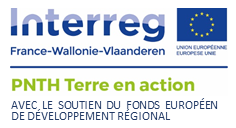 Réunion prépa Clôture (visio) - 04 mai 2020Présents : Alexandra, Gatien, Reinold, Valérie, Gérald, Astridquestion préalablechaque opérateur fait une projection budgétaire jusqu'au 31 décembre pour identifier si un transfert de solidarité entre opérateurs doit être fait - > pour le 11 maiensemble des opérateurs continuent sauf Bassin Minier (?) règle des 15 % conservée-> Astrid recontacte GillesCLOTUREAutour du 15 juin on décidera si on décale la date en fonction de la situation.Rappel :Objectifs :rassembler tous les publics qui sont passés par chez nousrendre visible "le groupe au groupe" – et remercier les acteursrendre visible "tout ce qui a été produit"et quelles suites à tout ça ? Programme :Matin :intro "rigolote" : Brise glace "pelote de laine" lien entre Belgique et France - photo ! + déguisement en douanier (ligue impro de laplaigne)Projets réalisés : Posters dans la salle visibles tout le temps + Sujet/thème par table (5 à 6 tables)  Apéro avec code couleur (intérêt pour parler ensemble)Après midi : ateliersconclusion collective : et après ?Inscription à la journéeLes attentes des Citoyens (réponses au questionnaire) :Pour une journée de ce type, est-il possible, bien avant, d’avoir une liste des personnes qui viennent, leur implication et les projets menés afin de savoir quels sont les différents domaines d’actions mis en place ?Peut-être la réalisation de petites affiches mettant en avant chaque projet mené et les différents acteurs, les conditions de réalisation, les partenaires, les résultats (positifs ou non) avec photos…J’avoue qu’aller dans un endroit où je ne connais personne ne m’incite pas à y aller...Je serai intéressé pour rencontrer des personnes sensibles aux défis climato-énergétiquesJe rêve d’y trouver une conférence de JM JancoviciUne réponse tangible à la question précédente, ce qui devrait perdurer à la fin du projet.De la convivialité en transversal, pas en contenu de plage horaire.De la gratuité.Un programme clair.De l'optimisme.Du confort, pas sous une tonnelle s'il pleut des cordes.De la surprise et convivialité ... Ma disponibilité m'inciterait à venir (absence de contrat de travail).Je suis ouverte à toute proposition mais des animations collectives ...Partager et échanger avec des personnes ayant le même type de projets ou de structures sur les réussites et les points à améliorer (notamment dans la démarche de travail avec la municipalité).Ce qui nous inciterait à venir ?-        la mise en commun, une bière, un bbq et de la convivialité-        Voir des choses qui fonctionnent et revenir avec des idées, être dans une impulsion commune-        Partage positif des différentes expériences avec, pour finalité, nourrir le projet collectif et revenir avec des témoignages qui vont nous alimenter 1ère partie de journée : les projets Les personnes du réseau proposant de présenter leur projet :- Marie Hélène Gosse : Asso Nature Sciences et Nous : jardin partagé de Wandignies-Hamage- Olivier Canlers : Groupe d'échange local de Coutiches- Xavier Tesse : expo photo sur la biodiversité d'un jardin (à Kain) si possible avec le support- Danielle Durieux : comité d'habitants de Rosult (leurs actions : circuit de balade, moments de convivialité, fleurissement du quartier...)- Jérôme Durieu : Amis de la Drève Ninove-Isabelle Lebon : Péruwelz en TransitionPropositions : Impression des posters plastifiés pour le jour J + alu dibond (interactifs, évolutifs, pratiques à réutiliser) qui leur est offert. Avec partie vierge dans le bas (pour permettre aux participants de coller des post it, ou aux porteurs d'y mettre des logos ou infos) - attention à la maturité des projets et la quantité d'infos Afficher les photos portraits déjà imprimées (15)Coin photo avec le photographe pour ceux qui n'ont pas encore leur portrait + fiche à remplir -> mieux de le faire en amont pour les avoir imprimées ce jour-làPendant les temps off : Coin interview pour réaliser les vidéos-portrait 2e partie de journée : les ateliers 6-7 Ateliers dont au moins 1 En extérieur pour les enfantsEn continu : expos, poster, carto, portraits, espace cosy, barVariété d'ateliers ... du méta au pratico pratique et techniques numériques Ateliers intéressants qui donnent envie de rester l’après-midi...Expérimenter des techniques lors des ateliers+ atelier enfantsDonc :Un espace foire à idées des choses qui se sont faites ailleurs (apportées par les intervenants): pour les personnes qui sont plus dans l'action - actions inspirantes. Un espace help j'ai un problème dans mon collectif (animé par les intervenants) : pour répondre aux questions des participants :Besoins exprimés :    - gestion des conflits    - communication "mobiliser autour de son projet"     - les erreurs à éviter dans le lancement d'une initiative    - décider collectivement/gouvernance    - des réunions plus funs    - répondre aux enjeux globaux du DD via un projet localConclusion  et après ?comment chaque collectif envisage la suite de son projet ? quels sont leurs besoins En 2021, mon projet sera réalisé ou sera comme ça... à mettre dans une enveloppePerspectives ... Qui fait quoi et à quelles échéances ?ateliers pm prévoir cahier de charge de leurs sujets possibles -> ASTRID ENVOI DOC PARTAGé pour que chacun complèteateliers pm : prévoir une liste des structures "consultables" -> ASTRID ENVOI DOC PARTAGé pour que chacun complèteDéfinir les thématiques des tables pour le matin -> Alex et AstridRéaliser les posters et les faire imprimer (prévoir le format "type" avec graphisme mise en page)  -> Alex et AstridÉtablir collectivement une liste d'invités parmi les habitants mais aussi les structures associées de près ou de loin + la presseContacter les intervenantsMettre en forme une invitation et un programmeQuid des outils de capitalisation :RDV visio le 12 mai à 9h pour en discuter